ОТЧЕТо проведенной работеза январь - апрель 2018 годасо студентом 2 курса группы МД 16 ГБПОУ  «ГЭТ» по специальности«Машинист дорожных и строительных машин»Дорожков Анатолий Валерьевич 01.08.2000 г.р.        Анатолий обучается на  2 курсе  в группе МД16 по специальности «Машинист дорожных и строительных машин». За январь - апрель 2018 г. пропуски занятий составили 24 часа по уважительной причине. Без уважительной причины пропусков занятий нет.  Ежедневно осуществляю контроль за посещаемостью и успеваемостью студента.  По итогам  первого полугодия  2017-2018 уч. года  Анатолий задолженностей не имеет, сессию сдал успешно.  Учебную практику прошел в полном объеме.        По мере необходимости провожу индивидуальные беседы на различные темы. Эти беседы проходят практически ежедневно. Также согласно плана воспитательной работы были проведены беседы, классные часы, просмотр видеофильмов на тему «Семья. Семейные традиции» с приглашением педагога - психолога, «Нужны ли нам хорошие манеры», ко Дню Победы была организована встреча с детьми войны и проведен классный час  «Я помню, я горжусь», «Урок мужества»  ко Дню Защитника Отечества встреча с представителями Бурятского ОМОНа. В целях воспитания здорового образа жизни  были проведены беседы «Ранняя половая жизнь, нравственно-этические нормы», «Будущее без СПИДа», «Дизентерия  - болезнь грязных рук» с приглашением медицинского работника, «Правила пользования  интернетом» «Хочешь быть несчастным – будь им… о вреде алкоголизма, наркомании и табакокурения, на эту же тему просмотр видеофильма.                   Толя принимает активное участие в общественной жизни группы и техникума: в сдаче ГТО показал неплохие результаты, участвовал в спортивной эстафете, где заняли первое место, также принимал участие в футбольных соревнованиях между группами техникума, где команда заняла первое место. В группе является членом спортивного сектора.          Поддерживаю постоянную связь с бабушкой и отцом  Толи. Были проведены профилактические беседы с бабушкой Макаровой Татьяной Викторовной и отцом Дорожковым Валерием Викторовичем с приглашением их в техникум. Также поддерживается постоянная телефонная связь.     Семья неполная. Мать Попова Надежда Анатольевна, живет отдельно с другой семьей. Отец Дорожков Валерий Викторович, работает по вахте. Бабушка Попова Надежда Анатольевна. Семья обеспеченная, благополучная.   Условия для проживания хорошие.  Есть отдельное место для занятий у Толи. В доме чисто, уютно.            Во время посещения на дому (15.04.18 г.) беседовала с бабушкой, разговаривали о посещаемости,  об учебе, о характере  Толи, к чему стремится и т.д. Решили постоянно поддерживать связь по телефону, чтобы вовремя отреагировать и принять необходимые меры.        На уроках Толя сосредоточенно занимается, выполняет все задания и требования преподавателей.       Вообще работа ведется постоянно, ежедневно: индивидуальные беседы,  беседы по телефону  и лично с отцом и бабушкой.        С 21 мая  Толя идет на производственную практику. Летние каникулы будет проводить дома, со слов отца и бабушки будет устраиваться на работу, по этому поводу с ним была проведена профилактическая беседа о правилах поведения на производстве.            Мастер производственного обучения                            Симонова М.А.ОТЧЕТо проведенной работеза январь - апрель 2018 годасо студентом 2 курса группы МД 16 ГБПОУ  «ГЭТ» по специальности«Машинист дорожных и строительных машин»Фомин Владимир Александрович 25.06.2000 г.р.        Владимир обучается на  2 курсе  в группе МД16 по специальности «Машинист дорожных и строительных машин». За январь - апрель 2018 г. пропуски занятий составили 78 часов по неуважительной причине.  За это время Володю неоднократно разбирали на Совете Отделения, подавала по всеобучу, вызывала мать Володи в техникум, где проводились беседы и с мамой и с Володей. Он обещал исправиться и посещать занятия, но продолжал пропускать.  Также неоднократно обращалась за помощью к инспектору ПДН, которая посещала на дому и проводила беседы с Владимиром. Проведенная работа  дала результаты, Володя приступил к занятиям.  По итогам  1 полугодия 2017-2018 учебного года  задолженности   сдал, в данное время зачеты и экзамены сдает вовремя.         Провожу индивидуальные беседы на различные темы. Эти беседы проходят практически ежедневно. Также согласно плана воспитательной работы были проведены беседы, классные часы, просмотр видеофильмов на тему «Семья. Семейные традиции» с приглашением педагога - психолога, «Нужны ли нам хорошие манеры», ко Дню Победы была организована встреча с детьми войны и проведен классный час  «Я помню, я горжусь», «Урок мужества»  ко Дню Защитника Отечества встреча с представителями Бурятского ОМОНа. В целях воспитания здорового образа жизни  были проведены беседы «Ранняя половая жизнь, нравственно-этические нормы», «Будущее без СПИДа», «Дизентерия  - болезнь грязных рук» с приглашением медицинского работника, «Правила пользования  интернетом» «Хочешь быть несчастным – будь им… о вреде алкоголизма, наркомании и табакокурения, на эту же тему просмотр видеофильма.                   Володя  практически не принимает  участия в общественной жизни группы и техникума.         Поддерживаю постоянную связь с матерью Володи. Были проведены профилактические беседы с матерью и Владимиром  с приглашением их в техникум. Также поддерживается постоянная телефонная связь.        Семья многодетная, полная. Мать Фомина Екатерина Александровна находится в декретном отпуске по рождению ребенка, отчим  Дашиев Баир Батуевич, работает на железной дороге.  Семья обеспеченная, благополучная.   Условия для проживания хорошие.  В доме чисто, уютно, у Володи есть стол для занятий.                     Во время личной встречи  беседовала с матерью, разговаривали о посещаемости,  об учебе, о характере  Володи, к чему стремится и т.д. Решили постоянно поддерживать связь по телефону, чтобы вовремя отреагировать и принять необходимые меры.        У Владимира  нет усидчивости, поэтому он часто отпрашивается с уроков, невнимательный,  учится без желания, и в тоже время утверждает, что нравится профессия и в школу переводится не хочет.       Вообще работа ведется постоянно, ежедневно: индивидуальные беседы,  беседы по телефону  и лично с матерью и студентом..       С 21 мая  Володя выходит на производственную практику, летние каникулы будет проводить дома, со слов матери будет устраиваться на работу. По этому поводу с ним была проведена профилактическая беседа о правилах поведения на производстве.            Мастер производственного обучения                            Симонова М.А.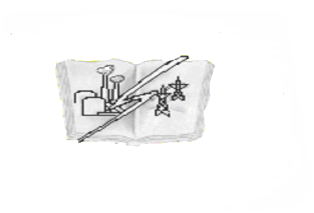 Министерство образования и науки РБГБПОУ  «Гусиноозерский энергетический техникум»Учебно-организационная документация2.6. Воспитательная работаСК-УОД-СП-2.6.-18Отчет о проведенной работеМинистерство образования и науки РБГБПОУ  «Гусиноозерский энергетический техникум»Учебно-организационная документация2.6. Воспитательная работаСК-УОД-СП-2.6.-18Отчет о проведенной работе